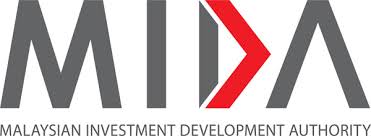 1.Three sets of Application Form2.A copy of Business License (mandatory requirement)3.A copy of Manufacturing License (if applicable)4.A copy of Confirmation Letter for Exempted from Manufacturing License (if applicable)5.A copy of tax incentive approval letter(s) (if applicable)Following documents are to be certified by External Auditor:Following documents are to be certified by External Auditor:6.List of purchased and installed machines/equipment 7.Invoices/Purchased Orders and Delivery Orders for the machines/equipment.8.Proof of documents to indicate that the entire cost of the machines/equipment has been paid.